Площадка «ЮниVet»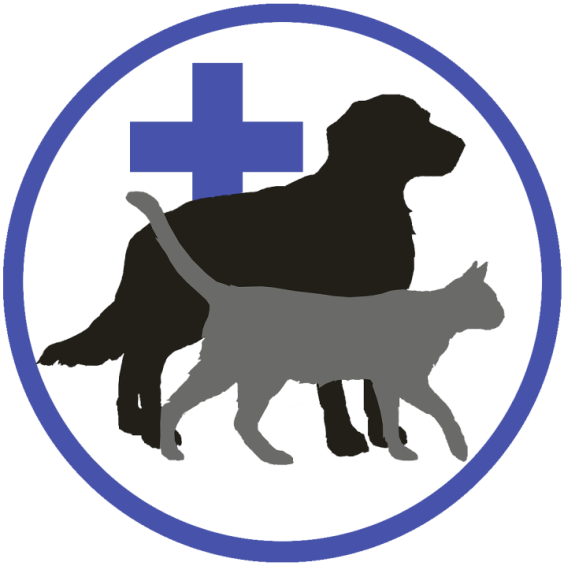 позволяет обучающимся не только эффективно использовать привычные материалы, но и ознакомиться с новыми приборами, аппаратурой, инструментами, методами и приемами фиксации животных, и исследования их, приблизиться к диагностике заболеваний мелких домашних и экзотических животных. На своем пути школьники совершат экскурс в историю развития ветеринарии, в научный раздел кормления, анатомии, ухода и содержания, тренинга и дрессировки, выбора животных, а также примерят на себя деятельность фармацевта, т.е. специалиста по изготовлению различных лекарственных форм и их применению. Оборудование (Лампа ВУДА, трихинелоскоп, микроскопы) позволят обучающимся приобщиться к изучению наномикроорганизмов и паразитов у животных и проявить свой талант биолога в диагностике заболеваний, лечения и принять активное участие в разработке комплекса мероприятий по профилактике зооантропонозных заболеваний человека и животных.Ученики в разделе Ветеринарно – санитарной экспертизы приобретают умения по определению качества продуктов животного и растительного происхождения (молока и молочных продуктов, мяса и его производных: колбасных изделий, рыбы, яиц, овощей, меда, фруктов и грибов) в связи с безопасностью здоровья человека.Для чего призвана современная аппаратура: Лактан, Люминоскоп «Филин», прибор Стейк, нитро и pH– метр.Первые шаги на этом пути позволят школьникам попробовать свои силы в качестве начинающего исследователя.